1) Сифонный стальной трубопровод диаметром d (рисунок 1), выполненный из новых стальных сварных труб (Δэ = 0,05мм) и снабженный на всасывании приемным клапаном с сеткой (ζс = 5) обеспечивает перетекание воды из одного резервуара в другой при напоре Н. Длина подъемной части сифона равна l1, сливной l2. Температура воды равна t.Определить расход воды. Потерями в плавных поворотах пренебречь.Исходные данные принять по таблице 1.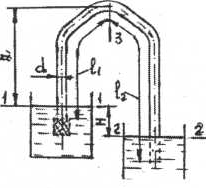 Рис. 1Номер заданияd, ммT, oCH, мl1, мl2, м24.281210612